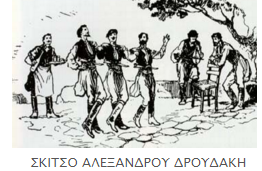 ΠΑΡΑΔΟΣΙΑΚΟΙ ΧΟΡΟΙ ΚΡΗΤΗΣ από τον Τίτο Μετοχιανάκη, α’γυμ/σίου ΚΣΗΟι Παραδοσϊακοί χοροί είναι οι χοροί που χορεύουμε στην πατρίδα μας ή από την περιοχή της καταγωγής μας και όπως το <<λέει>> και το όνομα προέρχονται από την παράδοσή μας.Στα σημερινά γλέντια της Κρήτης οι χοροί όπου χορεύονται είναι :η Σούστα, ο Σιγανός, ο Μαλεβιζώτης, ο Πεντοζάλης, ο Χανιώτης και ο Ανωγειανός.ΣιγανόςΌπως το λέει και το όνομά του είναι αργός χορός. Χορεύεται σε κύκλο με τα χέρια στους ώμους. Έχει 6 βήματα.https://www.youtube.com/watch?v=JutXpBqu5T8Χανιώτικος ή Χανιώτης   Ανήκει στην κατηγορία συρτών. Έχει 12 βήματα και η λαβή του είναι από τις παλάμες στο ύψος των ώμων. Η παλαιότερη μορφή του εντοπίζεται στην επαρχία Κισσάμου Χανίων.https://www.youtube.com/watch?v=38AcD40WjDk   ΣούσταΕίναι χορός του νομού Ρεθύμνου. Είναι πηδηχτός χορός. Χορεύεται σε ζευγάρια. Έχει 6 βήματα.                                                                                    https://www.youtube.com/watch?v=AQ-A6WVv1Qg   Μαλεβιζώτης ή Καστρινός πηδηχτόςΑνήκει στην κατηγορία πηδηχτών χορών. Έχει 16 βήματα . Είναι χορός της επαρχίας του Μαλεβιζίου του νομού Ηρακλείου. Η λαβή του είναι από τις παλάμες στο ύψος των ώμων.https://www.youtube.com/watch?v=DlPcQBxHfYk  ΠεντοζάληςΑνήκει στην κατηγορία των πηδηχτών χορών. Έχει 10 βήματα. Χαρακτηρίζεται ως <<Χορός του Πολέμου>>. Είναι αντρικός χορός.https://www.youtube.com/watch?v=qrzJcbKXmhc      ΛαζώτηςΕίναι γυναικείος χορός. Έχει 8 βήματα και η λαβή του είναι από τις παλάμες στο ύψος των ώμων. Ο χορός αυτός προέκυψε από την επαφή των Κρητών με τους Ποντίους περίπου στον Α' Παγκόσμιο Πόλεμο.https://www.youtube.com/watch?v=Sd4memBrE_s     ΑπανωμερίτηςΌπως το λέει το όνομα του χορεύεται προς τα απάνω μέρη. Είναι χορός της Κεντρικής Κρήτης και κυριότερα των νομών Ρεθύμνου και Ηρακλείου. Έχει 10 βήματα και η λαβή του είναι από τις παλάμες με τα χέρια κάτω. Είναι γυναικείος χορός.https://www.youtube.com/watch?v=rwmonzAiQ3M      ΖερβόδεξοςΕίναι χορός της επαρχίας Ιεράπετρας. Χορεύεται από άνδρες και γυναίκες με τον ένα πίσω από τον άλλον. Έχει 6 βήματα και ιδιόμορφη λαβή που γίνεται με την βοήθεια ενός μαντηλιού.https://www.youtube.com/watch?v=SFFlBuqtEw8      ΑγκαλιαστόςΕίναι χορός της επαρχίας Ιεράπετρας. Είναι απλός και περπατητός χορός.https://www.youtube.com/watch?v=qwxNur6lmVs     Πρινιώτης ή ΠρινιανόςΕίναι χορός της επαρχίας Ιεράπετρας. Έχει 14 βήματα και η λαβή του είναι διπλή σταυρωτή.https://www.youtube.com/watch?v=u4YqaPdhmz4Μικρό ΜικράκιΕίναι χορός των νομών Ρεθύμνου και Ηρακλείου. Ανήκει στην κατηγορία των συρτών. Είναι γυναικείος χορός. Ο χορός αυτός έχει 2 εκδοχές βημάτων. Η πρώτη είναι 10 βήματα και η δεύτερη 18 βήματα. Η λαβή του είναι από τις παλάμες στο ύψος των ώμων.https://www.youtube.com/watch?v=vJvR614NslY  ΤριζάληςΕίναι χορός της επαρχίας Αμαρίου Ρεθύμνου. Ανήκει στην κατηγορία των πηδηχτών χορών. Είναι γυναικείος χορός. Έχει 7 βήματα και η λαβή του είναι από τις παλάμες στο ύψος των ώμων.https://www.youtube.com/watch?v=l-2DtE8kHWcΕθιανός πηδηχτόςΕίναι χορός της Εθιάς του νομού Ηρακλείου. Έχει 8 βήματα  και η λαβή του είναι από τις παλάμες με τα χέρια κάτω. Ανήκει στην κατηγορία πηδηχτών χορών.https://www.youtube.com/watch?v=88P83WHnANs      Γιτσικιά ή Ρουματιανή σούσταΕίναι χορός της επαρχίας Κισσάμου του νομού Χανίων. Ανήκει στην κατηγορία των πηδηχτών χορών. Είναι ανδρικός χορός. Έχει 6 βήματα και η λαβή του είναι από τις παλάμες στο ύψος των ώμων.https://www.youtube.com/watch?v=N5G45IoTPTw    Ανωγειανός ή Μυλοποταμίτικος πηδηχτόςΕίναι ανδρικός χορός. Έχει 12 βήματα. Ανήκει στην κατηγορία των πηδηχτών χορών και η λαβή του είναι χιαστί (δηλαδή σχηματίζει ένα Χ).https://www.youtube.com/watch?v=ckDz32T_3fE    ΡόδοΕίναι γυναικείος χορός. Είναι χορός της επαρχίας Κισσάμου Χανίων. Έχει 17 βήματα και η λαβή του είναι από τις παλάμες στο ύψος των ώμων.https://www.youtube.com/watch?v=4RbFRRdrLjU     Κατσαμπαδιανός ή ΚουτσιστόςΕίναι χορός της επαρχίας Αμαρίου Ρεθύμνου. Είναι ανδρικός χορός. Έχει 10 βήματα και η λαβή του είναι από τις παλάμες στο ύψος των ώμων.https://www.youtube.com/watch?v=gdGU-FyVWooΑγαπητοί αναγνώστες,Σας ευχαριστώ που αφιερώσατε λίγο χρόνο για να διαβάσετε τους Παραδοσϊακούς Χορούς της Κρήτης.